Animals including humans (Year 3)Concept: cell - biologyPrior Learning: animals including humans need nutrients to survive, animals move in different waysFactsVocabularyAnimals cannot make their own food:Animals get nutrients from food they eatmuscle – latin name musculus means little mousenutrient – latin name nutrire means to feed, support, nurse and preserveThere are seven types of nutrients:Water – essential for survival, makes up 60% of human bodyCarbohydrates – gives animals energy and prevents loss of muscle massProtein – building blocks for cells and essential for forming musclesFats – boosts absorption of vitamins and protects the organs of the bodyVitamins – help the bones grow and support the immune systemMinerals – helps the body to work properlyFibre – helps the digestive system stay healthy                       Human skeleton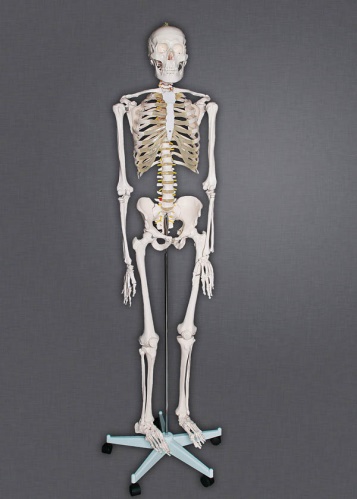 	fish                               reptile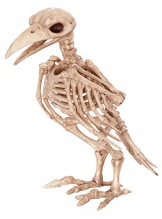 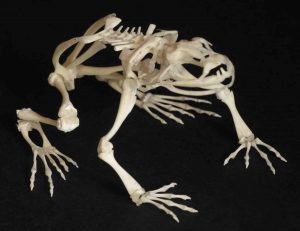 	                       reptilebird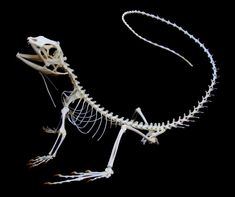 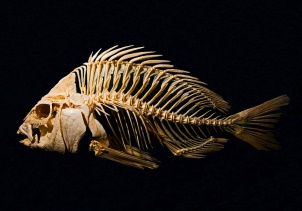 	amphibian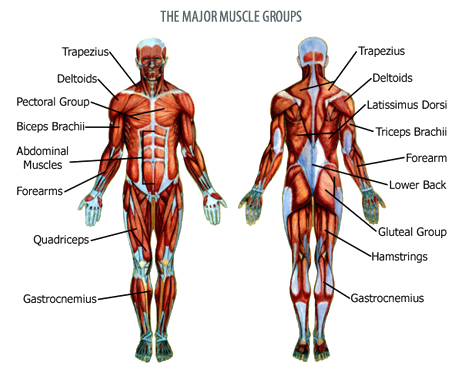 History of the word nutrient:In 1650 used as an adjective meaning providing nourishment                       Human skeleton	fish                               reptile	                       reptilebird	amphibianAmounts of nutrition:A balanced diet is important because the organs and tissues need proper nutrition  to work effectivelyA balanced diet includes foods which are low in fat and unnecessary sugars but high in vitamins, minerals and other nutrientsThe following groups are essential as part of a balanced diet- fruits, vegetables, grains, proteins, dairy and oil 20 % of water intake comes from food sources                       Human skeleton	fish                               reptile	                       reptilebird	amphibianMost animals including humans have a skeleton and muscles:A skeleton is a  framework of bonesMuscle is a soft tissue that produces force and motion and maintains the position of parts of the body.Muscles are joined to bones by tendons                       Human skeleton	fish                               reptile	                       reptilebird	amphibianThe major functions of skeletons and muscles are:to support the bodyprotect the organshelp the body to move                       Human skeleton	fish                               reptile	                       reptilebird	amphibianNames of major muscles and bonesMuscles – biceps, triceps and quadricepsBones  - clavicle, pelvis and sternum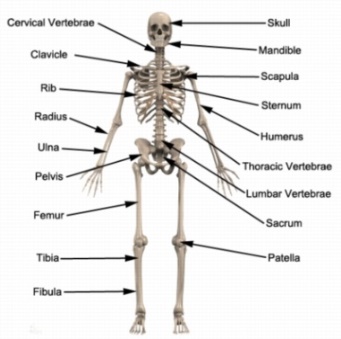 Youtube:www.youtube.com/watch?v=fIoBoGSPkws – basic anatomyhttps://www.bbc.com/bitesize/articles/zpbxb82 - how do your muscles work